Приложение 4к постановлениюадминистрации городаот ____________ № _________ПРОЕКТпланировки несмежных территорий жилой застройки жилого района по ул. Семафорная – ул. Академика Вавилова города Красноярска, в отношении которой принято решениео комплексном развитии территорииПроект планировки несмежных территорий жилой застройки               жилого района по ул. Семафорная – ул. Академика Вавилова города Красноярска, в отношении которой принято решение о комплексном развитии территории (далее – Проект) разработан на основании:постановления администрации города от 13.05.2022 № 383               «О комплексном развитии несмежных территорий жилой застройки      жилого района по ул. Семафорная – ул. Академика Вавилова города Красноярска»;договора о комплексном развитии несмежных территорий жилой застройки жилого района по ул. Семафорная – ул. Академика Вавилова от 29.07.2022 № 6КРТ (далее – Договор КРТ).Цели и задачи Проекта:реализация Договора о КРТ;утверждение в установленном порядке подготовленного проекта планировки и проекта межевания;обеспечение устойчивого развития территорий, в том числе выделение элементов планировочной структуры, определение местоположения границ образуемых и изменяемых земельных участков, установ-ление границ территорий общего пользования, границ зон планируемого размещения объектов капитального строительства, определение              характеристик и очередности планируемого развития территории;определение границ территории для размещения объектов местного значения;повышение градостроительной значимости и инвестиционной привлекательности планируемой территории, освоение нерационально используемых земель, создание предпосылок для застройки и благоустройства городских территорий, обеспечение безопасности и благоприятных условий жизнедеятельности человека (иные).Территории комплексного развития расположены в жилых кварталах 2, 3, 4 в жилом районе по ул. Семафорной – ул. Академика Вавилова:территория 1 (Западная площадка) располагается около здания Красноярского театра юного зрителя, в границах квартала 2;территория 2 (Центральная площадка) располагается вдоль               пер. Вузовского, в границах квартала 2 и 3;территория 3 (Восточная площадка) располагается в границах квартала 3 и 4.Общая площадь территории в границах проектирования составляет 94 372 кв. м.На территориях проектирования располагаются многоквартирные жилые дома, признанные аварийными и подлежащими сносу за счет федеральных средств, предусмотренных региональной адресной программой «Переселение граждан из аварийного жилищного фонда              в Красноярском крае» на 2019–2025 годы, утвержденной постановлением Правительства Красноярского края от 29.03.2019 № 144-п, а также иные объекты капитального строительства.В соответствии с Генеральным планом городского округа город Красноярск, утвержденным решением Красноярского городского Совета депутатов от 13.03.2015 № 7-107, территории проектирования располагаются:территория 1 (Западная площадка) в границах зоны смешанной             и общественно-деловой застройки, зоны рекреационного назначения;территория 2 (Центральная площадка) в границах зоны смешанной и общественно-деловой застройки;территория 3 (Восточная площадка) располагается в границах           зоны смешанной и общественно-деловой застройки.В соответствии с Правилами землепользования и застройки городского округа город Красноярск, утвержденными решением Красноярского городского Совета депутатов от 07.07.2015 № В-122, территория проектирования полностью расположена в границах территориальной зоны «Зоны осуществления деятельности по комплексному развитию территорий в целях жилой и общественно-деловой застройки                  (СОДЖ-2-1)», Зоны городской рекреации (Р-2).Раздел 1. Положение о характеристиках планируемого развития территории, в том числе о плотности и параметрах застройки территории (в пределах, установленных градостроительным регламентом), о характеристиках объектов капитального строительства жилого, производственного, общественно-делового и иного назначения и необходимых для функционирования таких объектов и обеспечения жизнедеятельности граждан объектов коммунальной, транспортной, социальной инфраструктур1.1. Характеристики объектов капитального строительства жилого назначения* Указана площадь земельного участка 1.1.1.** Общая площадь жилых помещений в соответствии с договором (от 29.07.2022 № 6КРТ), за исключением балконов, лоджий, веранд и террас.*** Ориентировочный показатель уточняется на дальнейших стадиях проектирования.1.2. Характеристики объектов капитального строительства социальной инфраструктуры* Указана площадь земельного участка 1.1.1.**  Ориентировочный показатель уточняется на дальнейших стадиях проектирования.1.3. Характеристики объектов транспортной инфраструктурыТаблица 1.3.1. Планируемое размещение объектов транспортной инфраструктуры.* Указана площадь земельного участка 1.1.1.**  Ориентировочный показатель уточняется на дальнейших стадиях проектирования.Таблица 1.3.2 Планируемое размещение объектов капитального строительства (линейных).1.4. Характеристики объектов инженерной инфраструктурыРаздел 2. Красные линииВ границах проекта планировки несмежных территорий жилой           застройки жилого района по ул. Семафорная – ул. Академика Вавилова города Красноярска, в отношении которой принято решение о комплексном развитии территории (далее – КРТ), установлены красные      линии, утвержденные проектом внесения изменений в проект планировки и межевания жилого района по ул. Семафорной – ул. Академика Вавилова, утвержденного постановлением администрации города               от 01.07.2016 № 365.Утвержденные красные линии предлагаются к изменению                      в границах территории КРТ.Планируемые красные линии установлены с учетом существующего землепользования, а также с учетом проектных решений проекта планировки и вновь образуемых земельных участков.Устанавливаемые красные линии закреплены в системе координат МСК-167. Таблица 2.1. Каталог координат поворотных точек устанавливаемых красных линий в границах проекта планировки.Раздел 3. Положения об очередности планируемого развития территории, содержащие этапы проектирования, строительства, реконструкции объектов капитального строительства жилого, производственного, общественно-делового и иного назначения и этапы строительства, реконструкции необходимых для функционирования таких объектов и обеспечения жизнедеятельности граждан объектов коммунальной, транспортной, социальной инфраструктурОснованием для выполнения работ является Договор КРТ.Согласно Договору КРТ предельный срок реализации решения             о комплексном развитии территории 10 лет.Ориентировочный срок реализации проекта – расчетный срок             генерального плана (2032 год).В рамках проекта планировки территории предусмотрено освоение территории в несколько этапов, что подразумевает взаимосвязанные правовые, организационные, финансовые, инженерно-технические            действия.1-я очередь:1 этап. Проведение кадастровых работ.2 этап. Предоставление вновь сформированных земельных участков под предлагаемую проектом застройку.3 этап. Разработка проектной документации по строительству              зданий и сооружений, а также по строительству сетей и объектов             инженерного обеспечения.Таблица 3.1. Положения об очередности разработки проектной документации для планируемого развития территории, содержащие этапы проектирования.* Ориентировочный показатель уточняется на дальнейших стадиях проектирования.2-я очередь:Строительство планируемых объектов капитального строительства и их подключение к системе инженерных коммуникаций.Таблица 3.2. Положения об очередности планируемого развития территории, содержащие этапы выполнения строительно-монтажных работ.* Ориентировочный показатель уточняется на дальнейших стадиях проектирования.Очередность проектирования, строительства, реконструкции объектов капитального строительства отображены на рис. 1.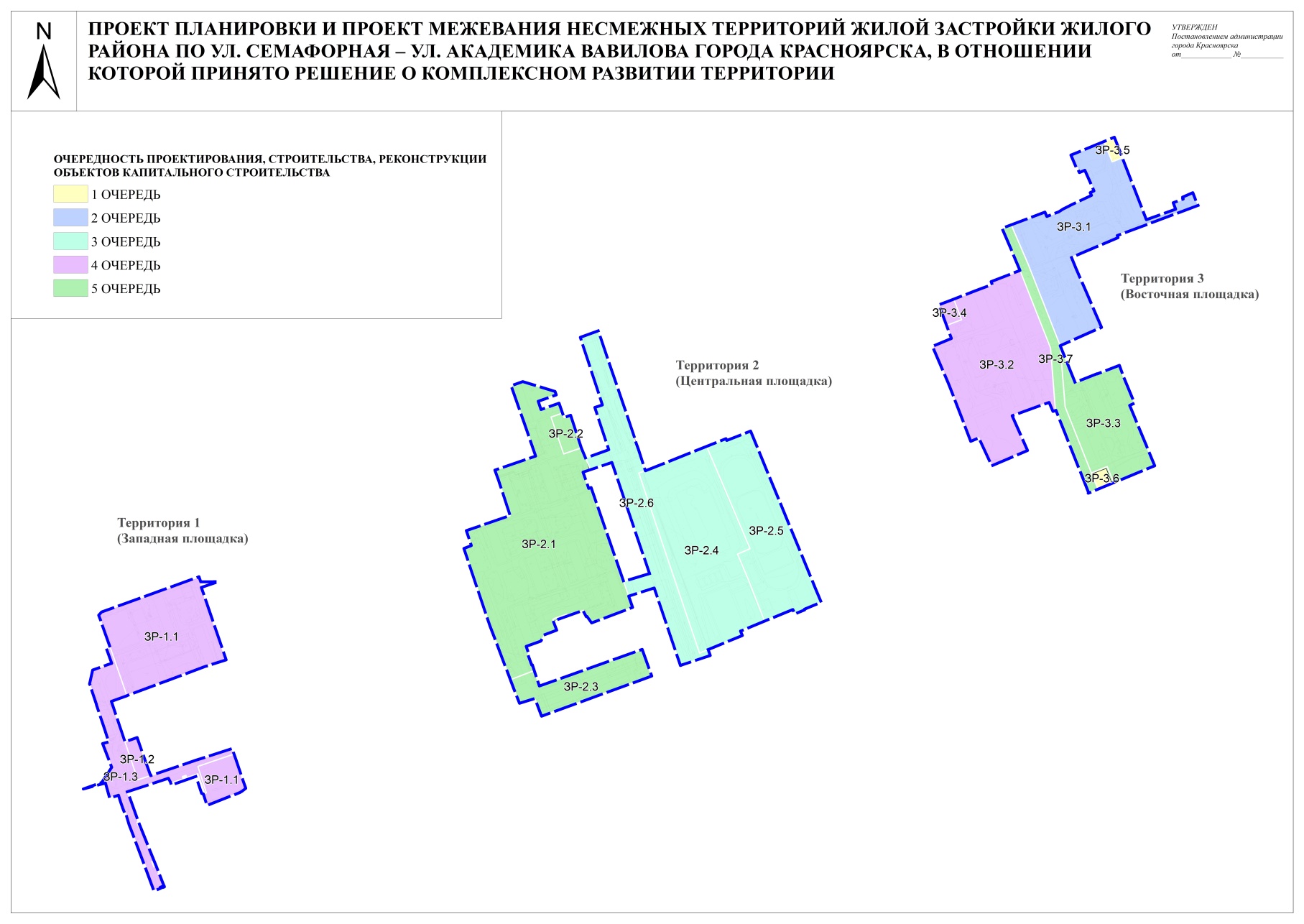 рис. 1 – Схема очередности планируемого развития территорииНаиме-нованиеНомер зоны размещенияНаименование ОКС (условное название объекта капитального строительства)Назначение ОКСПлощадь зоны размеще-ния,кв. мПлощадь застрой-ки зданий, кв. м% застройкиКоэф-фи-циент интенсивности фактичес-кий***Площадь квартир, кв. м***В т. ч. жилая площадь,кв. м**Этаж-ность***Площадь коммерческих помещений,кв. м ***Итого продаваемой пло-щади,кв. м***12345678910111213Жилищное строительствоЖилищное строительствоЖилищное строительствоЖилищное строительствоЖилищное строительствоЖилищное строительствоЖилищное строительствоЖилищное строительствоЖилищное строительствоЖилищное строительствоЖилищное строительствоЖилищное строительствоЖилищное строительствоТерритория 1(Западная площадка)ЗР-1.1многоквартирный жилой дом с подземной автостоянкоймногоэтажная жилая застройка (высот-ная застройка)7 632*1 372,017,981,8914 402,412 976,617–19800,015 202,4Территория 2(Центральная площадка)ЗР-2.1многоквартирный жилой дом с подземной автостоянкоймногоэтажная жилая застрой-ка (высотная застрой-ка)20 0193 204,016,001,8436 816,433 171,613–15–17–251 830,038 646,4Территория 3(Восточная площадка)ЗР-3.1многоквартирный жилой дом с подземной автостоянкоймногоэтажная жилая застрой-ка (высотная застрой-ка)9 7121 937,019,941,8618 068,816 280,012–20–251 030,019 098,8Территория 3(Восточная площадка)ЗР-3.2многоквартирный жилой дом с подземной автостоянкоймногоэтажная жилая застрой-ка (высотная застрой-ка)11 9322 040,017,101,6419 517,217 585,013–15–251 030,020 547,2Территория 3(Восточная площадка)ЗР-3.3многоквартирный жилой доммногоэтажная жилая застрой-ка (высотная застрой-ка)5 492579,010,541,045 712,05 146,517350,06 062,0Итого54 787,09 132,016,311,6594 516,885 159,75 040,099 556,8НаименованиеНомер зоны размещенияНаименование ОКС (условное название объекта капитального строительства)Назначение ОКСПлощадь зоны размещения, кв. мЭтажность**Характеристика, емкость/ мощность**Вид мероприятияЗначение123456789Социальные объекты капитального строительстваСоциальные объекты капитального строительстваСоциальные объекты капитального строительстваСоциальные объекты капитального строительстваСоциальные объекты капитального строительстваСоциальные объекты капитального строительстваСоциальные объекты капитального строительстваСоциальные объекты капитального строительстваСоциальные объекты капитального строительстваОбъекты образованияОбъекты образованияОбъекты образованияОбъекты образованияОбъекты образованияОбъекты образованияОбъекты образованияОбъекты образованияОбъекты образованияТерритория 2 (Цен-тральная площадка)ЗР-2.1ДОУ (на первых этажах жилой застройки)образование и просвещение20 019-1 х 60 местпланируемыеместноеТерритория 3 (Восточная площадка)ЗР-3.2ДОУ (на первых этажах жилой застройки)образование и просвещение11 932-1 х 62 местапланируемыеместноеОбъекты физической культуры и массового спортаОбъекты физической культуры и массового спортаОбъекты физической культуры и массового спортаОбъекты физической культуры и массового спортаОбъекты физической культуры и массового спортаОбъекты физической культуры и массового спортаОбъекты физической культуры и массового спортаОбъекты физической культуры и массового спортаОбъекты физической культуры и массового спортаТерритория 2 (Цен-тральная площадка)ЗР-2.4многофункциональный спортивный зал (Спортивный комплекс «Водник»)спорт11 56524 152,0 кв. м площади полапланируемыеместноеТерритория 2 (Цен-тральная площадка)ЗР-2.5плоскостные сооружения (Спортивный комплекс «Водник»)спорт7 834-3 277,0 кв. м территорииреконструируемыеместноеТорговляТорговляТорговляТорговляТорговляТорговляТорговляТорговляТорговляТерритория 1 (Западная площадка)ЗР1.1*магазины (на первых этажах жилой застройки)магазины7 632-322 кв. м торговой площадипланируемые-Территория 2 (Централь-ная площадка)ЗР2.1магазины (на первых этажах жилой застройки)магазины20 019-822 кв. м торговой площадипланируемые-Территория 3(Восточная площадка)ЗР3.1магазины (на первых этажах жилой застройки)магазины9 712-403 кв. м торговой площадипланируемые-Территория 3(Восточная площадка)ЗР3.2магазины (на первых этажах жилой застройки)магазины11 932-436 кв. м торговой площадипланируемые-Территория 3(Восточная площадка)ЗР3.3магазины(на первых этажах жилой застройки)магазины5 492-128 кв. м торговой площадипланируемые-Итого2 110 кв. м торговой площадиОбщественное питаниеОбщественное питаниеОбщественное питаниеОбщественное питаниеОбщественное питаниеОбщественное питаниеОбщественное питаниеОбщественное питаниеОбщественное питаниеТерритория 1 (Западная площадка)ЗР1.1*предприятия общественного питания (на первых этажах жилой застройки)общественное питание7 632-4 местапланируемые-Территория 2 (Центральная площадка)ЗР2.1предприятия общественного питания (на первых этажах жилой застройки)общественное питание20 019-10 местпланируемые-Территория 3(Восточная площадка)ЗР3.1предприятия общественного питания (на первых этажах жилой застройки)общественное питание9 712-5 местпланируемые-Территория 3(Восточная площадка)ЗР3.2предприятия общественного питания (на первых этажах жилой застройки)общественное питание11 932-5 местпланируемые-Территория 3(Восточная площадка)ЗР3.3Предприятия общественного питания (на первых этажах жилой застройки)общественное питание5 492-2 местапланируемые-Итого26 местБытовое обслуживаниеБытовое обслуживаниеБытовое обслуживаниеБытовое обслуживаниеБытовое обслуживаниеБытовое обслуживаниеБытовое обслуживаниеБытовое обслуживаниеБытовое обслуживаниеТерритория 1 (Западная площадка)ЗР1.1*Предприятия бытового обслуживания (на первых этажах жилой застройки)бытовое обслуживание7 632-1 рабочее местопланируемые-Территория 2 (Центральная площадка)ЗР2.1Предприятия бытового обслуживания (на первых этажах жилой застройки)бытовое обслуживание20 019-2 рабочих местапланируемые-Территория 3(Восточная площадка)ЗР3.1Предприятия бытового обслуживания (на первых этажах жилой застройки)бытовое обслуживание9 712-1 рабочее местопланируемые-Территория 3(Восточная площадка)ЗР3.2Предприятия бытового обслуживания (на первых этажах жилой застройки)бытовое обслуживание11 932-1 рабочее местопланируемые-Территория 3(Восточная площадка)ЗР3.3Предприятия бытового обслуживания (на первых этажах жилой застройки)бытовое обслуживание5 492-1 рабочее местопланируемые-Итого7 рабочих местНаименованиеНомер зоны размещенияНаименование ОКС (условное название объекта капитального строительства)Назначение ОКСПлощадь зоны размещения, кв. мЭтажность**Характеристика, емкость/ мощность**Вид мероприятияЗначение123456789Территория 2 (Центральная площадка)ЗР-2.3многоуровневая автостоянказакрытого типахранение автотранспорта3 271до 9 эт.450 м/мпланируемые-Территория 3 (Восточная площадка)ЗР-3.6боксы гаражныехранение автотранспорта249-3 боксапланируемые-Территория 1 (Западная площадка)ЗР-1.1*подземная автостоянка в составе МКДподземные гаражи и автостоянки в многоэтажной жилой застройке (высотная застройка)7 632-65 м/мпланируемые-Территория 2 (Центральная площадка)ЗР-2.1подземная автостоянка в составе МКДподземные гаражи и автостоянки в многоэтажной жилой застройке (высотная застройка)20 019-220 м/мпланируемые-Территория 3 (Восточная площадка)ЗР-3.1подземная автостоянка в составе МКДподземные гаражи и автостоянки в многоэтажной жилой застройке (высотная застройка)9 712-92 м/мпланируемые-Территория 3 (Восточная площадка)ЗР-3.2подземная автостоянка в составе МКДподземные гаражи и автостоянки в многоэтажной жилой застройке (высотная застройка)11 932-91 м/мпланируемые-НаименованиеНомер зоны размещенияПлощадь зоны размещения, кв. мЭлемент планировочной структурыНаименование ОКС (условное название объекта капитального строительства)Назначение ОКСВид мероприятияЗначениеТип покрытияПротяженность, км12345678910Территория 1 (Западная площадка)ЗР-1.34 191УДСпроездыземельные участки (территории общего пользования)реконструкцияместноеа/б0,41Территория 2 (Центральная площадка)ЗР-2.67 110УДСулицы и дороги местного значенияземельные участки (территории общего пользования)реконструкцияместноеа/б0,36Территория 3 (Восточная площадка)ЗР-3.72 298УДСпроездыземельные участки (территории общего пользования)строительствоместноеа/б0,35НаименованиеНомер зоны размещенияНаименование ОКС (условное название объекта капитального строительства)Назначение ОКСПлощадь зоны размещения, кв. мХарактеристика, емкость/ мощностьВид мероприятия1234567Инженерная инфраструктураИнженерная инфраструктураИнженерная инфраструктураИнженерная инфраструктураИнженерная инфраструктураИнженерная инфраструктураИнженерная инфраструктураЭлектроснабжениеЭлектроснабжениеЭлектроснабжениеЭлектроснабжениеЭлектроснабжениеЭлектроснабжениеЭлектроснабжениеТерритория 1 (Западная площадка)трансформаторная подстанция – 1 шт.ТП 142 6/0,4 кВдемонтажТерритория 1 (Западная площадка)ЗР-1.2трансформаторная подстанция – 1 шт.коммунальное обслуживание441ТП 142 6/0,4 кВпланируемыеТерритория 1 (Западная площадка)воздушные линии электропередачи  – 257 м0,4кВдемонтажТерритория 1 (Западная площадка)кабельный линии электропередачи  – 286 м0,4кВдемонтажТерритория 1 (Западная площадка)кабельный линии электропередачи  – 427 м0,4кВпланируемыеТерритория 1 (Западная площадка)кабельный линии электропередачи  – 30 м6кВдемонтажТерритория 1 (Западная площадка)кабельный линии электропередачи  – 767 м6кВпланируемыеТерритория 2 (Центральная площадка)ЗР-2.2трансформаторная подстанция – 1 шт.коммунальное обслуживание587ТП 6/0,4 кВпланируемыеТерритория 2 (Центральная площадка)воздушные линии электропередачи  – 793 м0,4кВдемонтажТерритория 2 (Центральная площадка)кабельный линии электропередачи  – 312 м0,4кВдемонтажТерритория 2 (Центральная площадка)кабельный линии электропередачи  – 528 м0,4кВпланируемыеТерритория 2 (Центральная площадка)кабельный линии электропередачи  – 793 м6кВдемонтажТерритория 2 (Центральная площадка)кабельный линии электропередачи  – 1 775 м6кВпланируемыеТерритория 3 (Восточная площадка)трансформаторная подстанция – 1 шт.ТП 160 6/0,4 кВдемонтажТерритория 3 (Восточная площадка)ЗР-3.5трансформаторная подстанция – 1 шт.коммунальное обслуживание204ТП 159 6/0,4 кВпланируемыеТерритория 3 (Восточная площадка)трансформаторная подстанция – 1 шт.ТП 159 6/0,4 кВдемонтажТерритория 3 (Восточная площадка)ЗР-3.4трансформаторная подстанция – 1 шт.коммунальное обслуживание291ТП 160 6/0,4 кВпланируемыеТерритория 3 (Восточная площадка)воздушные линии электропередачи  – 757 м0,4кВдемонтажТерритория 3 (Восточная площадка)воздушные линии электропередачи  – 30 м0,4кВпланируемыеТерритория 3 (Восточная площадка)кабельный линии электропередачи  – 37 м0,4кВдемонтажТерритория 3 (Восточная площадка)кабельный линии электропередачи  – 956 м0,4кВпланируемыеТерритория 3 (Восточная площадка)кабельный линии электропередачи  – 298 м6кВдемонтажТерритория 3 (Восточная площадка)кабельный линии электропередачи  – 2 998 м6кВпланируемыеТеплоснабжениеТеплоснабжениеТеплоснабжениеТеплоснабжениеТеплоснабжениеТеплоснабжениеТеплоснабжениеТерритория 1 (Западная площадка)распределительные тепловыесети 2d 100 мм, протяженность 131 мпланируемыеТерритория 1 (Западная площадка)распределительные тепловые сети Протяженность 187 мдемонтажТерритория 2 (Центральная площадка)распределительные тепловые сети 2d 70 мм, протяженность 148 мпланируемыеТерритория 2 (Центральная площадка)распределительные тепловые сети 2d 80 мм, протяженность 49 мпланируемыеТерритория 2 (Центральная площадка)распределительные тепловые сети 2d 100 мм, протяженность 281 мпланируемыеТерритория 2 (Центральная площадка)распределительные тепловые сети 2d 150 мм, протяженность 76 мпланируемыеТерритория 2 (Центральная площадка)распределительные тепловые сети 2d 100 мм, протяженность 152 мреконструируемыеТерритория 2 (Центральная площадка)распределительные тепловые сети 2d 250 мм, протяженность 73 мреконструируемыеТерритория 2 (Центральная площадка)распределительные тепловые сети протяженность 477 мдемонтажТерритория 3 (Восточная площадка)распределительные тепловые сети 2d 80 мм, протяженность 165 мпланируемыеТерритория 3 (Восточная площадка)распределительные тепловые сети 2d 100 мм, протяженность 40 мпланируемыеТерритория 3 (Восточная площадка)распределительные тепловые сети 2d 120 мм, протяженность 9 мпланируемыеТерритория 3 (Восточная площадка)распределительные тепловые сети 2d 100 мм, протяженность 331 мпланируемыеТерритория 3 (Восточная площадка)распределительные тепловые сети протяженность 489 мдемонтажВодоснабжениеВодоснабжениеВодоснабжениеВодоснабжениеВодоснабжениеВодоснабжениеВодоснабжениеТерритория 1 (Западная площадка)водопровод d 100 мм, протяженность 17 мпланируемыеТерритория 1 (Западная площадка)водопроводd 200 мм, протяженность 126 мреконструируемыеТерритория 1 (Западная площадка)водопроводd 150 мм, протяженность 58 мреконструируемыеТерритория 1 (Западная площадка)водопроводпротяженность 160 мдемонтажТерритория 2 (Центральная площадка)водопровод d 150 мм, протяженность 508 мпланируемыеТерритория 2 (Центральная площадка)водопроводd 150 мм, протяженность 105 мреконструируемыеТерритория 2 (Центральная площадка)водопроводпротяженность 402 мдемонтажТерритория 3 (Восточная площадка)водопровод d 100 мм, протяженность 139 мпланируемыеТерритория 3 (Восточная площадка)водопровод d 150 мм, протяженность 216 мпланируемыеТерритория 3 (Восточная площадка)водопроводd 200 мм, протяженность 90 мреконструируемыеТерритория 3 (Восточная площадка)водопроводпротяженность 261 мдемонтажВодоотведениеВодоотведениеВодоотведениеВодоотведениеВодоотведениеВодоотведениеВодоотведениеТерритория 1 (Западная площадка)самотечный коллектор хозяйственно-бытовой канализацииd 200 мм, протяженность 322 мпланируемыеТерритория 1 (Западная площадка)самотечный коллектор хозяйственно-бытовой канализациипротяженность 137 мдемонтажТерритория 2 (Центральная площадка)самотечный коллектор хозяйственно-бытовой канализацииd 200 мм, протяженность 284 мпланируемыеТерритория 2 (Центральная площадка)самотечный коллектор хозяйственно-бытовой канализацииd 250 мм, протяженность 111 мпланируемыеТерритория 2 (Центральная площадка)самотечный коллектор хозяйственно-бытовой канализацииd 150 мм, протяженность 32 мпланируемыеТерритория 2 (Центральная площадка)самотечный коллектор хозяйственно-бытовой канализацииd 200 мм, протяженность 41 мреконструируемыеТерритория 2 (Центральная площадка)самотечный коллектор хозяйственно-бытовой канализациипротяженность 482 мдемонтажТерритория 3 (Восточная площадка)самотечный коллектор хозяйственно-бытовой канализацииd 250 мм, протяженность 156 мпланируемыеТерритория 3 (Восточная площадка)самотечный коллектор хозяйственно-бытовой канализацииd 200 мм, протяженность 120 мпланируемыеТерритория 3 (Восточная площадка)самотечный коллектор хозяйственно-бытовой канализацииd 150 мм, протяженность 102 мпланируемыеТерритория 3 (Восточная площадка)самотечный коллектор хозяйственно-бытовой канализациипротяженность 379 мдемонтажНомер точкиКоордината ХКоордината YТерритория 1Территория 1Территория 11629951,94102456,332629970,02102449,693629983,58102444,564630012,20102433,745630024,77102429,866630024,39102429,047630027,03102428,038630033,42102425,809630039,04102424,0610630036,60102415,9111630050,18102412,1112630049,44102409,3513630044,77102391,9014630050,82102408,8415630064,50102417,8416630086,08102409,5517630087,76102415,2418630091,08102414,1019630091,06102414,0320630091,91102413,7221630097,41102411,9422630100,44102410,9223630105,33102409,2724630113,04102406,7325630121,72102403,8626630121,74102403,9227630124,70102402,9128630124,69102402,8729630136,98102398,8030630136,99102398,8331630138,41102398,3332630140,43102397,6733630206,78102411,0834630205,88102408,5835630202,97102406,0036630173,47102416,4937630165,58102419,3038630160,33102421,1139630133,60102430,3040630129,75102431,6241630129,66102431,6542630124,53102417,5043630087,76102429,9144630053,06102441,6245630056,93102453,2846630070,94102494,5647630081,57102527,6248630076,64102529,3549630065,33102496,3650630041,31102504,0751630040,76102502,5852630058,58102496,3753630055,10102486,2354630057,13102485,5355630056,01102482,2456630053,96102482,9457630050,12102471,6858630051,28102471,3159630051,95102470,8660630054,55102469,5861630042,11102431,7962630039,09102433,1663630038,09102433,9064630015,54102441,9565629973,67102458,8066629956,78102465,4467629956,81102465,5268629955,70102465,9469629955,04102464,2870629954,31102462,411629951,94102456,33Территория 2Территория 2Территория 21630170,61102959,122630168,42102953,813630269,06102919,614630332,44102898,455630334,17102903,546630354,16102871,937630346,17102849,828630335,44102854,299630342,68102875,8210630241,52102910,2011630233,69102884,5112630220,34102889,1413630228,45102914,64Территория 3Территория 3Территория 31630314,22103308,542630390,80103278,143630446,30103273,744630448,36103282,615630392,86103287,016630317,64103316,87НаименованиеНомерзоны размещения/условный номер земельного участкаВид использованияПлощадь образуемого земельного участка, кв. мНаименованиеобъекта/этажностьНачало подготовки ПДОкончание подготовки ПД1234567Территория 1(Западная площадка)ЗР-1.1/1.1.1многоэтажная жилая застройка (высотная застройка) (код – 2.6)7 632МКД с подземной автостоянкой (17, 19 эт*)01.09.202329.03.2024Территория 1(Западная площадка)ЗР-1.3/1.2.1улично-дорожная сеть (код – 12.0)4 191улично-дорожная сеть01.02.202430.04.2024Территория 1(Западная площадка)ЗР-1.2/1.1.6коммунальное обслуживание (код – 3.1)441трансформаторная подстанция01.09.202331.10.2023Территория 2(Центральная площадка)ЗР-2.1/2.3.1многоэтажная жилая застройка (высотная застройка) (код – 2.6)20 019МКД с подземной автостоянкой (13, 15, 17, 25, 25 эт*)ДОУ (на первых этажах жилой застройки)01.10.202501.07.2026Территория 2(Центральная площадка)ЗР-2.2/коммунальное обслуживание (код – 3.1)587трансформаторная подстанция01.10.202501.07.2026Территория 2(Центральная площадка)ЗР-2.3/2.1.1хранение автотранспорта (код – 2.7.1)3 271многоуровневая автостоянка закрытого типа01.01.202601.12.2026Территория 2(Центральная площадка)ЗР-2.6/2.2.2улично-дорожная сеть (код – 12.0)7 110улично-дорожная сеть01.10.202501.12.2026Территория 2(Центральная площадка)ЗР-2.4/2.2.3спорт (код – 5.1)11 565многофункциональный спортивный зал (Спортивный комплекс «Водник»)01.03.202427.12.2024Территория 2(Центральная площадка)ЗР-2.5/2.2.4спорт (код – 5.1)7 834плоскостные сооружения (Спортивный комплекс «Водник»)01.03.202427.12.2024Территория 3
(Восточная площадка)ЗР-3.1/3.3.1многоэтажная жилая застройка (высотная застройка) (код – 2.6)9712МКД с подземной автостоянкой (25, 20, 12 эт*)01.06.202301.08.2023Территория 3
(Восточная площадка)ЗР-3.5/3.1.16коммунальное обслуживание (код – 3.1)204трансформаторная подстанция01.06.202301.08.2023Территория 3
(Восточная площадка)ЗР-3.2/3.2.4многоэтажная жилая застройка (высотная застройка) (код – 2.6)11 932МКД с подземной автостоянкой (13, 15, 25 эт*)ДОУ (на первых этажах жилой застройки)01.01.202430.09.2024Территория 3
(Восточная площадка)ЗР-3.4/3.2.5коммунальное обслуживание (код – 3.1)291трансформаторная подстанция01.01.202430.09.2024Территория 3
(Восточная площадка)ЗР-3.3/3.2.1многоэтажная жилая застройка (высотная застройка) (код – 2.6)5 492МКД(17 эт*)01.10.202630.03.2027Территория 3
(Восточная площадка)ЗР-3.7/3.2.3улично-дорожная сеть (код – 12.0)2 298улично-дорожная сеть01.06.202330.09.2024Территория 3
(Восточная площадка)ЗР-3.6/3.2.2хранение автотранспорта (код – 2.7)249гаражи-боксы01.06.202301.08.2023Наименова-ниеНомер
 зоны размещения/условный номер земельного участкаВид использованияПлощадь образуе-мого земельного участка, кв. мНаимено-вание объекта/этажностьЭтапы строи-тельстваНачало СМРОкончание СМР12345678Территория 1
(Западная площадка)ЗР-1.1/1.1.1многоэтажная жилая застройка (высотная застройка)(код – 2.6)7 632МКДс подземной автостоянкой (17, 19 эт*)101.06.202430.10.2026Территория 1
(Западная площадка)ЗР-1.3/1.2.1улично-дорожная сеть (код – 12.0)4 191улично-дорожная сеть 3развитие элементов транспортной инфраструктуры во временном плане планируется полностью сопряженным с созданием основных объектов строительстваразвитие элементов транспортной инфраструктуры во временном плане планируется полностью сопряженным с созданием основных объектов строительстваТерритория 1
(Западная площадка)ЗР-1.2/1.1.6коммунальное обслуживание (код – 3.1)441трансформаторная подстанция 201.04.202601.08.2026Территория 2
(Центральная площадка)ЗР-2.1/2.3.1многоэтажная жилая застройка (высотная застройка)(код – 2.6)20 019МКДс подземной автостоянкой (13, 15, 17, 25, 25 эт*)ДОУ
(на первых этажах жилой застройки)201.09.202630.05.2029Территория 2
(Центральная площадка)ЗР-2.2/коммунальное обслуживание (код – 3.1)587трансформаторная подстанция301.04.202801.07.2028Территория 2
(Центральная площадка)ЗР-2.3/2.1.1хранение автотранспорта (код – 2.7.1)3 271многоуровневая автостоянка закрытого типа401.04.202830.11.2028Территория 2
(Центральная площадка)ЗР-2.6/2.2.2улично-дорожная сеть (код – 12.0)7 110улично-дорожная сеть 5развитие элементов транспортной инфраструктуры во временном плане планируется полностью сопряженным с созданием основных объектов строительстваразвитие элементов транспортной инфраструктуры во временном плане планируется полностью сопряженным с созданием основных объектов строительстваТерритория 2
(Центральная площадка)ЗР-2.4/2.2.3спорт(код – 5.1)11 565многофунк-циональный спортивный зал (Спортивный комплекс «Водник»)101.03.202528.02.2026Территория 2
(Центральная площадка)ЗР-2.5/2.2.4спорт(код – 5.1)7 834плоскостные сооружения (Спортивный комплекс «Водник»)1реконструкцияреконструкцияТерритория 3
(Восточная площадка)ЗР-3.1/3.3.1многоэтажная жилая застройка (высотная застройка)(код – 2.6)9712МКДс подземной автостоянкой (25, 20,
12 эт*)301.09.202330.09.2025Территория 3
(Восточная площадка)ЗР-3.5/3.1.16коммунальное обслуживание (код – 3.1)204трансформаторная подстанция 101.06.202301.09.2023Территория 3
(Восточная площадка)ЗР-3.2/3.2.4многоэтажная жилая застройка (высотная застройка)(код – 2.6)11 932МКДс подземной автостоянкой (13, 15, 25 эт*)ДОУ
(на первых этажах жилой застройки)301.12.202430.11.2026Территория 3
(Восточная площадка)ЗР-3.4/3.2.5коммунальное обслуживание (код – 3.1)291трансформаторная подстанция401.04.202501.08.2025Территория 3
(Восточная площадка)ЗР-3.3/3.2.1многоэтажная жилая застройка (высотная застройка)(код – 2.6)5 492МКД(17 эт*)501.06.202730.10.2028Территория 3
(Восточная площадка)ЗР-3.7/3.2.3улично-дорожная сеть (код – 12.0)2 298улично-дорожная сеть 6развитие элементов транспортной инфраструктуры во временном плане планируется полностью сопряженным с созданием основных объектов строительстваразвитие элементов транспортной инфраструктуры во временном плане планируется полностью сопряженным с созданием основных объектов строительстваТерритория 3
(Восточная площадка)ЗР-3.6/3.2.2хранение автотранспорта (код – 2.7)249гаражи-боксы 201.06.202330.10.2023